О  повышении   оплаты  труда  работников      муниципальных учреждений Мариинско-Посадского муниципального округа Чувашской РеспубликиВ соответствии с постановлением Кабинета Министров Чувашской Республики от 24.01.2024 № 12 «О повышении оплаты труда работников государственных учреждений Чувашской Республики» администрация   Мариинско - Посадского   муниципального округа   Чувашской   Республики   п о с т а н о в л я е т:1. Повысить с 1 января 2024 г. на 8,5 процента рекомендуемые минимальные размеры окладов (должностных окладов), ставок заработной платы работников муниципальных учреждений Мариинско-Посадского муниципального округа Чувашской Республики, установленные отраслевыми положениями об оплате труда работников муниципальных учреждений Мариинско-Посадского муниципального округа Чувашской Республики, утвержденными постановлениями администрации Мариинско-Посадского муниципального округа Чувашской Республики.2. Органам местного самоуправления Мариинско-Посадского муниципального округа Чувашской Республики, осуществляющим функции учредителей муниципальных учреждений Мариинско-Посадского муниципального округа Чувашской Республики, привести нормативные правовые акты по вопросам, отнесенным к сфере их ведения, в соответствие с настоящим постановлением в месячный срок со дня вступления в силу настоящего постановления.3. Руководителям муниципальных учреждений Мариинско-Посадского муниципального округа Чувашской Республики с 1 января 2024 г. обеспечить повышение окладов (должностных окладов), ставок заработной платы работников на 8,5 процента.При повышении окладов (должностных окладов), ставок заработной платы их размеры подлежат округлению до целого рубля в сторону увеличения.4. Финансирование расходов, связанных с реализацией настоящего постановления, осуществлять в пределах средств бюджета Мариинско-Посадского муниципального округа Чувашской Республики на 2024 год, предусмотренных главным распорядителям средств бюджета Мариинско-Посадского муниципального округа Чувашской Республики.5. Настоящее постановление вступает в силу после его официального опубликования в периодическом печатном издании «Посадский вестник» и распространяется на правоотношения, возникшие с 1 января 2024 года.Глава Мариинско-Посадского муниципального округа                                                                                     В.В. ПетровЧăваш РеспубликинСĕнтĕрвăрри муниципаллă округĕн администрацийĕЙ Ы Ш Ă Н У        №Сĕнтĕрвăрри хули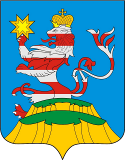 Чувашская РеспубликаАдминистрацияМариинско-Посадскогомуниципального округа П О С Т А Н О В Л Е Н И Е 30.01.2024  № 109г. Мариинский Посад